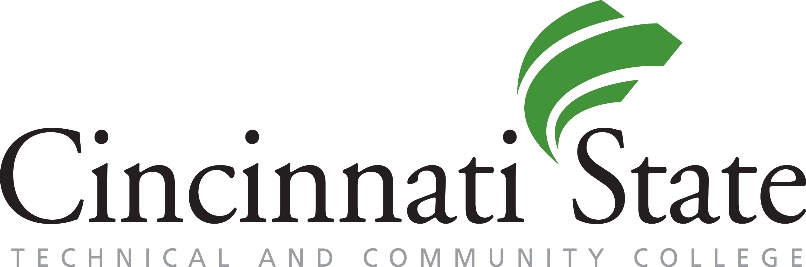 Substance Abuse Treatment24/7 Crisis Lines:Recovery Health Access Center: 513-281-7422 (RHAC)Substance Abuse / Mental Health Services Administration (SAMHSA):
1-800-662-HELP (4357)Services, Websites, Treatment Locators: Addiction Services Council / Recovery Health Access CenterPhone: 513-281-7422 (RHAC)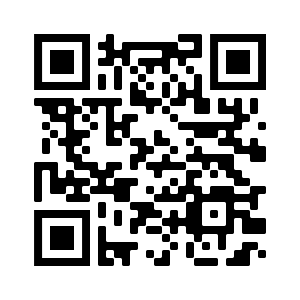 Website: addictionservicescouncil.org Substance Abuse and Mental Health Services Administration
Website: www.samhsa.gov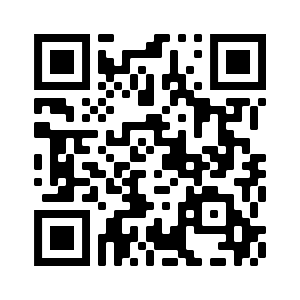 Treatment Finder: findtreatment.samhsa.govCenter for Addiction Treatment
Phone: 513-381-6672
Website: catsober.org 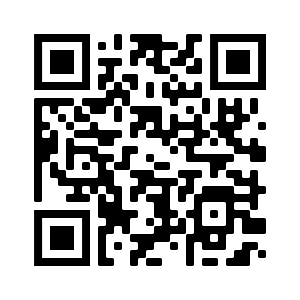 Rehab Spot 
Website: rehabspot.com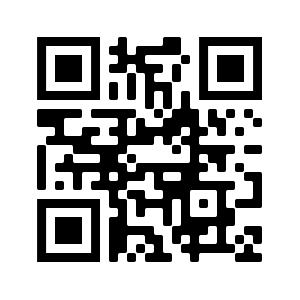 